ПРОЕКТ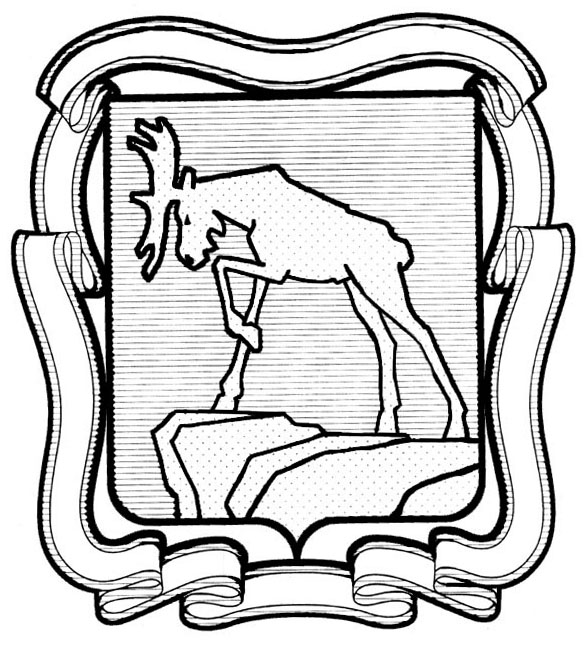 СОБРАНИЕ ДЕПУТАТОВ МИАССКОГО ГОРОДСКОГО ОКРУГА                                                         ЧЕЛЯБИНСКАЯ ОБЛАСТЬ     ДВАДЦАТЬ ВОСЬМАЯ СЕССИЯ СОБРАНИЯ  ДЕПУТАТОВ МИАССКОГО ГОРОДСКОГО ОКРУГА ШЕСТОГО СОЗЫВАРЕШЕНИЕ № ____от _______2022 г.Рассмотрев предложение Председателя Собрания депутатов Миасского городского округа Д.Г. Проскурина о назначении собрания граждан, заявление МКОУ «ООШ №15»         о назначении проведения собрания граждан в целях рассмотрения и обсуждения вопросов внесения инициативного проекта «Благоустройство спортивной площадки на территории «МКОУ ООШ  №15» по ул. Осипенко, д. 2 в г. Миассе», распоряжение Администрации Миасского городского округа от 20.10.2022 г. №256-р «Об определении предполагаемой части территории Миасского городского округа для реализации в 2023 году инициативного проекта «Благоустройство спортивной площадки на территории «МКОУ ООШ  №15» по    ул. Осипенко, д. 2 в г. Миассе», учитывая рекомендации комиссии по вопросам законности, правопорядка и местного самоуправления, в соответствии с Решением Собрания депутатов Миасского городского округа от 26.08.2005 г. №10 «О принятии Положения   «О порядке назначения и проведения собрания граждан в Миасском городском округе» (в редакции          от 25.12.2020 г. №10), руководствуясь Федеральным законом от 06.10.2003 г. №131-ФЗ «Об общих принципах организации местного самоуправления в Российской Федерации» и Уставом Миасского городского округа, Собрание депутатов  Миасского городского округаРЕШАЕТ:1. В целях рассмотрения и обсуждения вопросов внесения инициативного проекта «Благоустройство спортивной площадки на территории «МКОУ ООШ  №15» по                  ул. Осипенко, д. 2 в г. Миассе» назначить собрание граждан. Часть территории Миасского городского округа, на которой будет реализовываться инициативный проект «Благоустройство спортивной площадки на территории «МКОУ ООШ  №15» по                  ул. Осипенко, д. 2 в г. Миассе», определена распоряжением Администрации Миасского городского округа от 20.10.2022 г. №256-р «Об определении предполагаемой части территории Миасского городского округа для реализации в 2023 году инициативного проекта «Благоустройство спортивной площадки на территории «МКОУ ООШ  №15» по          ул. Осипенко, д. 2 в г. Миассе».2. Собрание граждан провести 07.11.2022 года в 18 часов 00 минут по адресу:               г. Миасс, ул. Осипенко, д. 2, МКОУ «ООШ №15». 3. МКОУ «ООШ №15»  заблаговременно, но не менее чем за 7 дней до проведения собрания по рассмотрению и обсуждению вопроса внесения инициативного проекта известить граждан о времени и месте проведения собрания и вопросах, выносимых на обсуждение.4. МКОУ «ООШ №15»  принять меры по обеспечению общественного порядка и санитарных норм при проведении собрания граждан.5. Настоящее Решение опубликовать в установленном порядке.6. Контроль исполнения настоящего Решения возложить на постоянную комиссию по вопросам законности, правопорядка и местного самоуправления.Председатель Собрания депутатовМиасского городского округа                                                                                  Д.Г. Проскурин